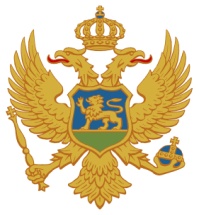 REVIZORSKO TIJELONa osnovu člana 30 stav 1 Zakona o javnim nabavkama Crne Gore („Sl.list CG“ br. 42/11, 57/14, 28/15 i 42/17) i Pravilnika o sadržaju akta i obrascima za sprovođenje nabavke male vrijednosti („Službeni list CG“, br. 49/17), glavni revizor, donosi:P R A V I L N I Kza postupanje Revizorskog tijela prilikom sprovođenja postupka nabavke male vrijednostiI. UVODNE ODREDBEČlan 1Ovim Pravilnikom se uređuje način pokretanja, sprovođenja i okončanja postupka nabavke male vrijednosti u Revizorskom tijelu (u daljem tekstu: Naručilac) za nabavku roba i usluga procijenjene vrijednosti do 15.000,00 eura, odnosno, za nabavku radova procijenjene vrijednosti do 30.000,00 eura ako se za tu nabavku ne sprovodi postupak iz člana 20 Zakona o javnim nabavkama (u daljem tekstu: Zakon).Za pitanja koja nijesu posebno uređena ovim Pravilnikom shodno se primjenjuju odgovarajuće odredbe Zakona i propisa donijetih na osnovu tog Zakona.Član 2Naručilac ne smije tokom finansijske godine da podijeli predmet javne nabavke koji predstavlja jednu cjelinu sa namjerom izbjegavanja primjene postupaka javnih nabavki propisanih Zakonom. Naručilac može da pokrene postupak nabavke male vrijednosti ako su za tu nabavku obezbijeđena finansijska sredstva budžetom ili na drugi način u skladu sa zakonom i ako je nabavka predviđena planom javnih nabavki naručioca. Član 3Naručilac ne može sprovesti postupak nabavke male vrijednosti sa namjerom da diskriminiše ili favorizuje bilo kojeg ponuđača. Postupak nabavke male vrijednosti se sprovodi na način koji osigurava poštovanje načela javnih nabavki, načela ekonomičnosti i efikasnosti upotrebe javnih sredstava, načela obezbjeđenja konkurencije, načela transparentnosti postupka nabavke i načela ravnopravnosti.Član 4Predmet nabavke mora se opisati na jasan, nedvosmislen, potpun i neutralan način koji osigurava uporedivost ponuda u pogledu uslova i zahtjeva koji su postavljeni.Opis predmeta nabavke ne smije odgovarati određenom ponuđaču.U opisu predmeta nabavke navode se sve okolnosti koje su značajne za izvršenje ugovora, a time i za izradu ponude (npr. mjesto izvršenja, rokovi izvršenja, posebni zahtjevi u pogledu načina izvršenja predmeta nabavke i slično).Predmet nabavke se određuje na način da predstavlja tehničku, tehnološku, funkcionalnu ili drugu objektivno odredivu cjelinu.Član 5Procijenjena vrijednost nabavke mora biti valjano određena u trenutku početka postupka nabavke male vrijednosti, ukoliko je primjenjivo. Izračunavanje procijenjene vrijednosti nabavke zasniva se na ukupnom iznosu, sa porezom na dodanu vrijednost (PDV-om), uključujući sve opcije i moguća obnavljanja ugovora. Procijenjena vrijednost može se utvrditi na osnovu istraživanja tržišta koje je predhodno urađeno u vrijeme konkretne nabavke. Procijenjena vrijednost nabavke mora biti važeća u trenutku kada naručilac zatraži prijedlog cijena ili ponudu od jednog ponuđačaII. POSTUPAK NABAVKE MALE VRIJEDNOSTIČlan 6Za nabavke male vrijednosti čija  je procijenjena vrijednost veća od 3.000,00 eura sa PDV–om do 15,000,00 eura za nabavku roba i usluga, odnosno za nabavku radova procijenjene vrijednosti veće od 3.000,00 eura do 30.000,00 eura, postupak nabavke pokreće se odlukom u pisanom obliku koju donosi ovlašćeno lice naručioca u skladu sa Obrazcem (A).Odluka iz stava 1 ovog člana sadrži:podatke o naručiocu,vrsta i opis predmeta nabavke,procijenjenu vrijednost nabavke,izvor obezbjeđenja sredstavarok sprovođenja postupka idruge podatke od značaja za nabavku                                              Član 7 Postupak nabavke male vrijednosti sprovodi službenik za javne nabavke naručioca.Zadatak službenika za javne nabavke je da pripremi zahtjev za dostavljanje ponuda, uputi zahtjev za podnošenje ponuda, javno otvori ponude, sastavi zapisnik o pregledu, ocjeni i vrednovanju ponuda, pripremi prijedlog odluke o izboru najpovoljnije ponude, pripremi prijedlog obavještenja o ishodu postupka male vrijednosti, a ako se postupak obustavi, da pripremi prijedlog obavještenja o obustavi postupka javne nabavke.Prikupljanje ponuda iz stava 2 ovog člana sprovodi se na osnovu zahtjeva za dostavljanje ponuda (Obrazac 1-u daljem tekstu Zahtjeva) koji sadrži:podatke o naručiocu,upustvo ponuđačima kako da sačine ponudu,uslove propisane zakonom kojim se uređuju javne nabavke a koje ponuđač mora da ispuni,podatke o predmetu nabavke,način određivanja predmeta i procijenjene vrijednosti nabavke,tehničke karakteristike ili specifikacije,način plaćanja,rok isporuke robe, izvođenja radova, odnosno pružanja usluge,kriterijum za izbor najpovoljnije ponude,rok i način dostavljanja ponuda,rok za donošenje obavještenja o ishodu postupka nabavke idruge informacije.Naručilac će zahtjev iz stava 3 ovog člana na dokaziv način (faxom, elektronskom poštom i drugi) uputiti ponuđačima.Tehničke karakteristike ili specifikacije su, u skladu sa predmetom javne nabavke, obavezni dio zahtjeva iz stava 2 ovog člana. Naručilac određuje tehničke karakteristike ili specifikacije u skladu sa članom 50 Zakona.Ispunjenost uslova utvrđenih zahtjevom za dostavljanje ponuda, ponuđač dokazuje u skladu sa Zakonom.Član 8Kriterijumi za izbor najpovoljnije ponude su:ekonomski najpovoljnija ponuda ilinajniža cijena.Naručilac će u Zahtjevu objasniti metodologiju načina vrednovanja ponuda po utvrđenom kriterijumu.                                                              Član 9Ponuda je izjava pisane volje ponuđača da isporuči robu, pruži usluge ili izvede radove u        skladu sa uslovima i zahtjevima navedenima u zahtjevu za dostavljanje ponuda.Ponuđači su u obavezni ispuniti sve zahtjeve tražene u zahtjevu za dostavljanje ponuda. Ponuđač dostavlja ponudu sa cijenom izraženom u EUR-ima, sa posebno iskazanim PDV-om.Cijena ponude piše se brojkama.U ponuđenu cijenu uračunavaju se svi troškovi i popusti na ukupnu ponuđenu cijenu, sa posebno iskazanim PDV-om, u skladu sa zakonom.Naručilac je obavezan provjeriti da li u ponudi postoji računska greška. Ukoliko se utvrdi računska greška manja od 3%, naručilac će od ponuđača pisanim putem zatražiti ispravku računske greške ili će sam ispraviti računsku grešku i od ponuđača zatražiti da u roku tri dana od dana prijema obavještenja o utvrđenoj računskoj grešci potvrdi prihvatanje ispravke računske greške. Ispravke se u ponudi jasno označavaju. Ponuda čija je računska greška veća od 3% biće ocijenjena kao neispravna.Član 10Za postupak nabavke male vrijednosti naručilac poziva najmanje tri potencijalna ponuđača da podnesu ponude.Način dostavljanja ponuda određuje se u zahtjevu za dostavljanje ponuda, kao i rok za dostavljanje ponude koji će takođe naručilac odrediti u svakom zahtjevu za dostavljanje ponuda ne kraćem od tri dana, gdje se navodi tačan datum i vrijeme isteka roka za dostavljanje ponuda.Ponude primljene nakon roka za dostavljanje ponuda neće biti razmatrane.Ponude se dostavljaju u pisanom obliku, na crnogorskom jeziku, kao i na drugim jezicima koji su u službenoj upotrebi u Crnoj Gori u zatvorenoj koverti na kojoj su na prednjoj strani napisani tekst „ponuda-ne otvaraj“, naziv i broj javne nabavke, a na poleđini naziv, broj telefona i adresa ponuđača.Član 11Postupak pregleda i ocjena ponuda obavlja službenik za javne nabavke na osnovu uslova i zahtjeva iz zahtjeva za dostavljanje ponuda.Pregled i ocjena ponuda su tajni do donošenja obavještenja o ishodu postupka.O prijemu, pregledu, ocjeni i vrednovanju ponuda sastavlja se Zapisnik o prijemu, pregledu, ocjeni i vrednovanju ponuda na Obrascu 2, koji sadrži:podatke o naručiocu,podatke o vremenu početka pregleda, ocjene i vrednovanja ponuda,podatke o dostavljenim ponudama, prema redosljedu prijema,uslove i dokaze predviđene zahtjevom za dostavljanje ponuda,podatke o ispravnim i neispravnim ponudama,vrednovanje ponuda,rang lista po silaznom redosledu,prijedlog i ishod postupka,potpis službenika za javne nabavke,potpis ovlašćenog lica naručioca.Službenik za javne nabavke na osnovu rezultata pregleda i ocjene ponuda podnosi predlog obavještenja o ishodu postupka sa pratećom dokumentacijom, na saglasnost ovlašćenoj osobi naručioca.Obavještenje o ishodu postupka nabavke male vrijednosti sačinjava se na Obrascu 3 koji je sastavni dio ovog Pravilnika i koji obavezno sadrži:podatke o naručiocu,podatke o predmetu nabavke,opis predmeta nabavke,procijenjenu vrijednost nabavke,ishod postupka nabavke,razlozi obustavljanja postupka (ukoliko je primjenjivo)rang lista ponuda po silaznom redosledu,naziv ponudjača čija je ponuda izabrana kao najpovoljnija,cijena najpovoljnije ponude,način realizacije nabavke,potpis službenika za javne nabavke,potpis ovlašćenog lica naručioca.Ako su dvije ili više ponuda jednako rangirane prema kriterijumu za izbor najpovoljnije, kao najpovoljnija biće izabrana ponuda koja je pristigla ranije.Za izbor najpovoljnije ponude dovoljna je i jedna pristigla ponuda koja zadovoljava sve uslove navedene u zahtjevu za dostavljanje ponuda.Nakon saglasnosti ovlašćene osobe naručioca, šalje se obavještenje o ishodu postupka svim ponuđačima koji su dostavili ponude, u roku od tri dana (faxom, elektronskom poštom ili objavom na internet strani naručioca).Na obavještenje o ishodu postupka nije dopuštena žalba.Naručilac objavom obavještenja o ishodu postupka, odnosno izvršenom dostavom na dokaziv  način stiče uslove za zaključenje ugovora o nabavci.Naručilac zadržava pravo da poništi postupak nabavke male vrijednosti, prije ili nakon rokaza dostavljanje ponuda bez posebnog pisanog obrazloženja.Zaključeni ugovor o nabavci ili obavještenje o obustavi postupka nabavke male vrijednosti, naručilac objavljuje na  svojoj internet stranici.                                                                 Član 12Ugovor potpisuje ovlašćena osoba naručioca ili osoba koju ona ovlasti.Naručilac je obavezan pet godina od okončanja postupka nabavke male vrijednosti čuvati potrebnu dokumentaciju za svaki pojedinačni postupak nabavke.III.            POSTUPAK JAVNE NABAVKE MALE VRIJEDNOSTI   PREDRAČUNOM/PROFAKTUROM                                                                 Član 13Za predmete nabavke male vrijednosti, procijenjene vrijednosti jednake ili manje od 3.000,00 eura sa PDV-om, za robu, usluge i radove nabavka će se realizovati direktnim prihvatanjem predračuna/profakture ili ugovora u zavisnosti od predmeta nabavke ili drugog odgovarajućeg dokumenta, nakon saglasnosti ovlašćene osobe naručioca.Naručilac je obavezan tri godine od okončanja postupka nabavke male vrijednosti čuvati potrebnu dokumentaciju za svaki pojedinačni postupak nabavke.Komunikacija između naručioca i ponuđača može se obavljati putem redovne pošte, elektronske pošte, telefonom, telefaksom ili kombinacijom navedenih sredstava.IV.    EVIDENCIJA I  IZVJEŠTAVANJE O JAVNIM NABAVKAMA MALE VRIJEDNOSTIČlan 14O nabavkama male vrijednosti vodi se posebna evidencija u skladu sa članom 117 Zakona i Pravilnikom o evidenciji sprovedenih postupaka javnih nabavki i zaključenih ugovora o javnim nabavkama, evidenciji nabavki male vrijednosti i hitnih nabavki.   Evidenciju o nabavkama male vrijednosti vodi i redovno ažurira službenik za javne nabavke.Član 15O nabavkama male vrijednosti izvještava se u skladu sa članom 118 Zakona i Pravilnikom o izvještaju o sprovedenim postupcima i zaključenim ugovorima o javnim nabavkama, nabavkama male vrijednosti i hitnim nabavkama.V.  SUKOB INTERESAČlan 16 O sukobu interesa na odgovarajući način primjenjuju se odredbe čl. 16, 17 i 18 Zakona. VI ZAVRŠNE ODREDBEČlan 17Sve izmjene i dopune ovog Pravilnika donose se na isti način kao i ovaj Pravilnik.Ovaj Pravilnik, kao i sve njegove dalje izmjene ili dopune, objavljuju se na internet stranici naručioca na adresi www.revizorskotijelo.me .Stupanjem na snagu ovog Pravilnika prestaje da važi Pravilnik o postupku javne nabavke neposrednim sporazumom Revizorskog tijela, broj 295/2 od 18.12.2015. godine. Član 18Obrasci A, 1, 2 i 3 su sastavni dio ovog pravilnika.Član 19Ovaj Pravilnik stupa na snagu danom objavljivanja na internet stranici naručioca.Podgorica, 01.09.2017. godineBroj: 3018-06-219                                                                                                                           GLAVNI REVIZOR                                                                                                                            Mila Barjaktarović                                                                                                                                           OBRAZAC A Naručilac_______________Broj ___________________ Datum _________________Na osnovu člana 30 Zakona o javnim nabavkama („Službeni list CG“, br. 42/11, 57/14, 28/15 i 42/17) i Pravilnika za postupanje Revizorskog tijela prilikom sprovođenja postupka nabavke male vrijednosti, glavni revizor donosi ODLUKUo pokretanju postupka nabavke male vrijednosti1. (naziv i sjedište naručioca) pokreće postupak nabavke male vrijednosti za nabavku (vrsta i opis predmeta nabavke) . 2. Sredstva za nabavku male vrijednosti obezbijeđena su (izvor sredstava). 3. Postupak nabavke male vrijednosti sprovešće službenik za javne nabavke u roku od ___ dana od dana donošenja ove odluke. ... Obrazloženje                                                                                                                     Ovlašćeno lice naručioca                                                                                                                 _________________________                                                                                                                       (potpis ovlašćenog lica)OBRAZAC 1Naručilac______________Broj  _________________Datum  _______________Na osnovu člana 30  Zakona o javnim nabavkama („Službeni list CG“, br. 42/11, 57/14, 28/15 i 42/17 ) i Pravilnika o  sadržaju  akta i obrascima za sprovođenje nabavki male vrijednosti („Službeni list CG“, br. ___ ) , ______(naručilac)_____ dostavljaZAHTJEV ZA DOSTAVLJANJE PONUDAZA NABAVKE MALE VRIJEDNOSTII Podaci o naručiocu II  Predmet nabavke: robe usluge radoviIII Opis predmeta nabavke: IV Procijenjena vrijednost nabavke:Procijenjena vrijednost nabavke sa uračunatim PDV-om __________ €;V  Tehničke karakteristike ili specifikacijeVI Način plaćanjaVII Rok isporuke robe, izvođenja radova, odnosno pružanja usluge:VIII Kriterijum za izbor najpovoljnije ponude:najniža ponuđena cijena  						brojbodova	  100	 ekonomski najpovoljnija ponuda, sa slijedećim podkriterijumima: najniža ponuđena cijena				           brojbodova 		 rok isporuke roba ili izvršenja usluga ili radova		brojbodova 		 kvalitet								brojbodova 		 tekući troškovi održavanja					brojbodova 		 troškovna ekonomičnost					brojbodova 		 tehničke i tehnološke prednosti				brojbodova 		 program i stepen zaštite životne sredine, odnosno energetske efikasnosti			           brojbodova 		 post-prodajno servisiranje i tehnička pomoć			brojbodova 		 garantni period, vrsta i kvalitet garancija           i garantovana vrijednost	                                               brojbodova 		      obezbjeđenje rezervnih djelova				brojbodova 		 post-garantno održavanje					brojbodova 		 estetske i funkcionalne karakteristike				brojbodova 		     _________________________________ 	                      brojbodova   		IX  Rok i način dostavljanja ponudaPonude se predaju  radnim danima od _________ do _________ sati, zaključno sa danom _________ godine do ________ sati.Ponude se mogu predati:neposrednom predajom na arhivi naručioca na adresi _______________.preporučenom pošiljkom sa povratnicom na adresi ________________.elektronskim putem na meil adresu _______________________.X Rok za donošenje obavještenja o ishodu postupkaXI Druge informacijeSlužbenik za javne nabavke 	                                                                Ovlašćeno lice naručioca______________________	 M.P.            	______________________________    Naručilac 			OBRAZAC 2		Broj 	Mjesto i datum ZAPISNIK O PRIJEMU, PREGLEDU, OCJENI I VREDNOVANJU PONUDApodnesenih po zahtjevu za dostavljanje ponudabroj _________ od ________  godine za nabavku  (opis predmeta nabavke)Službenik za javne nabavke ________________________, nakon izvršenog prijemapristupila/o je pregledu, ocjeni i vrednovanju ponuda,  (navesti dan i godina početka rada) .Po zahtjevu za dostavljanje ponuda pristigle su, po redosljedu prijema, u roku određenom zahtjevom, ponude sljedećih ponuđača:Uslovi i dokazi  predviđeni  zahtjevom za dostavljanje ponuda:Pregled i ocjena ponuda:Ispravne ponude: (naziv ponuđača, sa ocjenom činjenica i razlozima za ocjenu ispravnosti ponuda u odnosu na uslove predviđene zahtjevom za dostavljanje ponuda)Neispravne ponude: (naziv ponuđača, sa ocjenom činjenica i razlozima za ocjenu neispravnosti ponuda u odnosu na uslove predviđene zahtjevom za dostavljanje ponuda)Vrednovanje ponuda:Službenik za javne nabavke je izvršio vrednovanje ispravnih ponuda:po kriterijumu najniža ponuđena cijena i:Ponudi ponuđača _________, za ponuđenu cijenu od ___________ eura, dodijeljeno  ________ boda/ova;Ponudi ponuđača _________, za ponuđenu cijenu od ___________ eura, dodijeljeno  ________ boda/ova;... Kriterijum ekonomski najpovoljnija ponuda sa sljedećim podkriterijumima:podkriterijum 1 _______________________ broj bodova ____________podkriterijum 2 _______________________ broj bodova ____________podkriterijum 3 _______________________ broj bodova ____________ ......Ukupno 100 bodovaRang lista ponuda po silaznom redosljedu:Na osnovu prosječnog broja bodova dodijeljenih ponudama po predviđenom kriterijumu, odnosno podkriterijumima utvrđena je sljedeća rang lista ponuda po silaznom redosljedu:(Nazivponuđača) ukupan broj dodijeljenih bodova_____________(Nazivponuđača) ukupan broj dodijeljenih bodova_____________(Nazivponuđača) ukupan broj dodijeljenih bodova_____________.......Prijedlog ishoda postupka:Službenik za javne nabavke na osnovu rang liste ponuda predlaže ovlašćenom licu naručioca: (naziv ponudjača) kao najpovoljniju ponudu za ponudjenu cijenu od ___________ eura; obustavljanje postupka nabavke male vrijednosti. Službenik za javne nabavke:           (ime i prezime)          ,  ___(svojeručni potpis)           ;Saglasan sa predlogom:Ovlašćeno lice naručioca :           (ime i prezime)          ,   ______(svojeručni potpis)           ;	Popis priloga:Predlog Obavještenja o ishodu postupka.                                                                                                                                 OBRAZAC 3Naručilac 		                                                         Broj 	Mjesto i datum 	OBAVJEŠTENJE O ISHODU POSTUPKANABAVKE MALE VRIJEDNOSTII   PODACI O  NARUČIOCU II Predmet nabavke: robe, usluge, radovi.III  Opis predmeta nabavke: IV Procijenjena vrijednost nabavke:Procijenjena vrijednost nabavke sa uračunatim PDV-om __________ €;V Ishod postupaka nabavke male vrijednosti je obustavljanje postupka nabavke ili  izbor najpovoljnije ponudeVI Razlozi za obustavljanje postupka nabavke:VII Rang lista ponuda po silaznom redosljedu:Na osnovu prosječnog broja bodova dodijeljenih ponudama po predviđenom kriterijumu, odnosno podkriterijumima utvrđena je sljedeća rang lista ponuda po silaznom redosljedu:(Naziv ponuđača) ukupan broj dodijeljenih bodova_____________(Naziv ponuđača) ukupan broj dodijeljenih bodova_____________(Naziv ponuđača) ukupan broj dodijeljenih bodova_____________.......VIII Naziv ponudjača čija je ponuda izabrana kao najpovoljnija:IX Cijena najpovoljnije ponudeX Sa izabranim ponuđačem naručilac će zaključiti ugovor  će realizovati predmetnu nabavku na osnovu računa/fakture.Službenik za javne nabavke                               	                                 Ovlašćeno lice naručioca ______________________	 M.P.            	______________________________    Naručilac:Lice/a za davanje informacija:Adresa: Poštanski broj:Sjedište:PIB:  Telefon:Faks:E-mail adresa:Internet stranica: Ime ponuđača Sjedište ponuđača Način dostavljanja ponude Vrijeme dostavljanjaponude Naručilac:Kontakt osoba:Adresa: Poštanski broj:Grad:Identifikacioni broj:  Telefon:Faks:Elektronska adresa (e-mail):Internet adresa (web):Ponuđač: Kontakt-osoba: Adresa: Poštanski broj: Grad:  Identifikacioni broj (PIB):Telefon:Fax: Elektronska adresa (e-mail): Internet adresa: 